       Review and Resolution of Faculty or Planner Conflict of Interest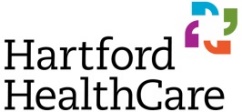 Activity Title:  HH Surgical Melanoma Tumor Board	Date(s):  	2021The Activity Medical Director (AMD), or a designee, MUST review the planning or faculty member’s returned financial disclosure form, determine if there is a potential conflict of interest (COI), and select the method (1-4) of resolution.  If the AMD is unable to resolve a potential COI, he/she may refer the issue to CE for resolution.Signature of Activity Medical Director or Peer Reviewer: DGartley	Date: 01.05.2021Commercial Interest: any entity producing, marketing, reselling, or distributing health care goods or services consumed by, or used on, patients.  Providers of clinical service directly to patients are not considered commercial interests.Financial Relationships: those relationships in which the individual benefits by receiving a salary, royalty, intellectual property rights, consulting fee, honoraria, ownership interest, or other financial benefit.Conflict of Interest: An individual has both a financial relationship with a commercial interest AND the opportunity to affect the content of CE about the products or services of that commercial interest.Methods of Resolution: All directors/planners/presenters/authors will be required to complete the Planner or Speaker Disclosure Form and attest to understanding the expectations that all content will be compliant with the ACCME content validation statements, will be based on the best available evidence, and that educational materials may require peer review.   The following have been identified as methods of resolution: An alternate individual will be selected who does not have a potential conflict of interest for the content in question.The individual will limit the content to clinical data and will not make recommendations.The content will be submitted for peer review.  If the content is found to be free of commercial bias, it may be presented.  If bias is noted, the content will be altered based on the recommendations of the peer reviewer.  If a Planner or Director has the relationship, the event will be overseen by an assigned Subject Matter Expert for peer review to ensure that there was no bias in choosing topics or speakers.CE credit will not be assigned for the activity.Should an unresolved conflict of interest be discovered post activity, the Activity Medical Director and Planning Committee for this event will be required to complete education with CE regarding the ACCME’s Standards for Commercial Support.NameRoleDisclosure Form Rec’dFinancial Relationship(s) ReportedCOI Identified?Method of Resolution of COISheree Brower Planner Faculty Yes     No Yes      No 1       2       3       4Bret Schipper, MD Planner Faculty Yes     No Yes      No 1       2       3       4 Planner Faculty Yes     No Yes      No 1       2       3       4 Planner Faculty Yes     No Yes      No 1       2       3       4